Сценарий мастер – класса «Изготовление дидактической игры «Цветные скрепочки»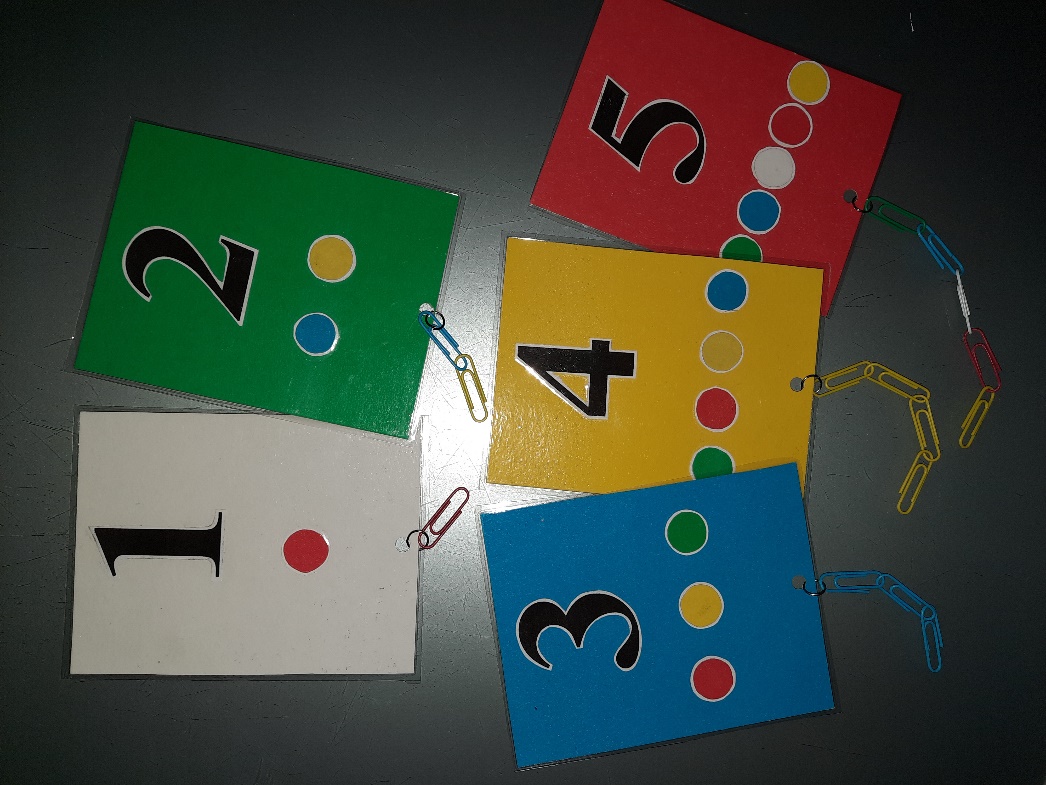 Автор:                                                         Бурова Марина Александровна                                              методистСценарий мастер-класса кружок «Малышок»«Изготовление дидактической игры «Цветные скрепочки»Материал: картон красного, зеленого, белого, желтого, синего цветов; цифры от 1 до 5; металлические колечки; скрепки канцелярские красного, зеленого, белого, желтого, синего цветов; ножницы; клей.План проведения мастер-класса.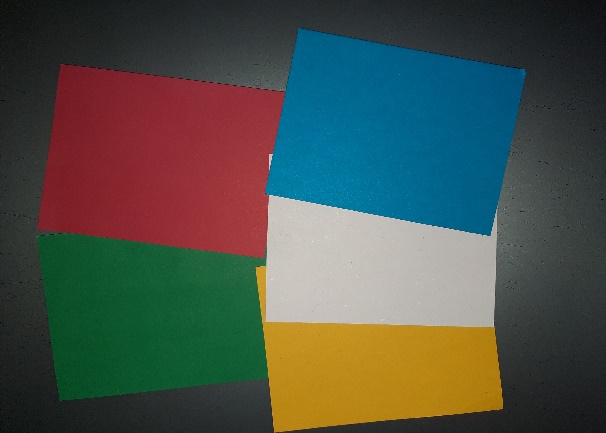 1.Вырезаем прямоугольники 10*13 см из картона белого, красного, зеленого, синего, желтого цветов.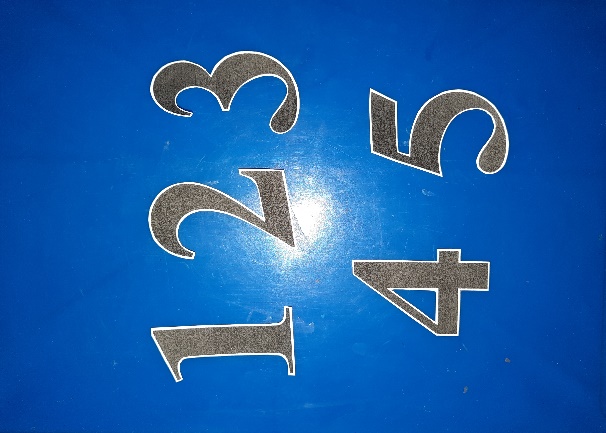 2. Вырезаем цифрыот1 до 5.3. Вырезаем круги белого, красного, зеленого, синего, желтого цветов диаметром 1,5 см.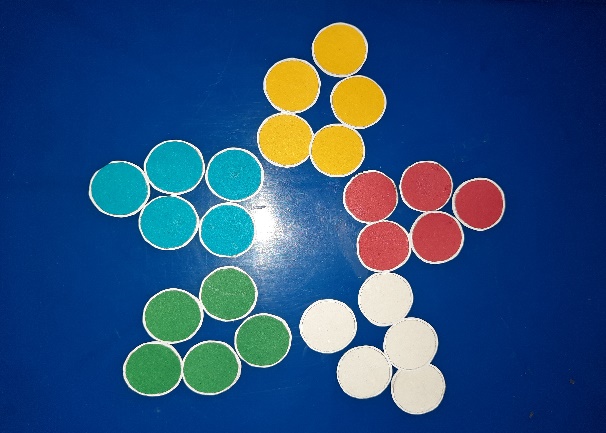 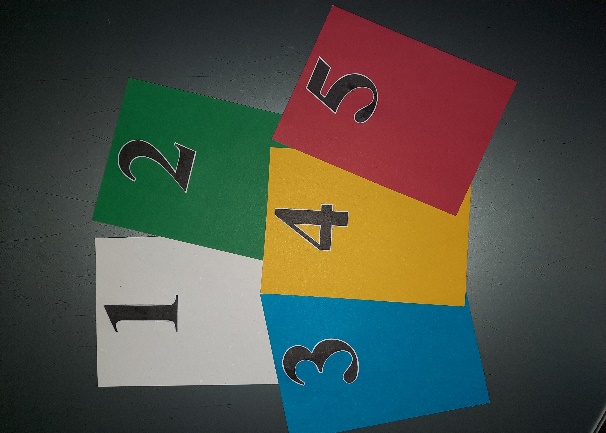 4. Наклеиваем цифры от 1 до 5 на прямоугольники.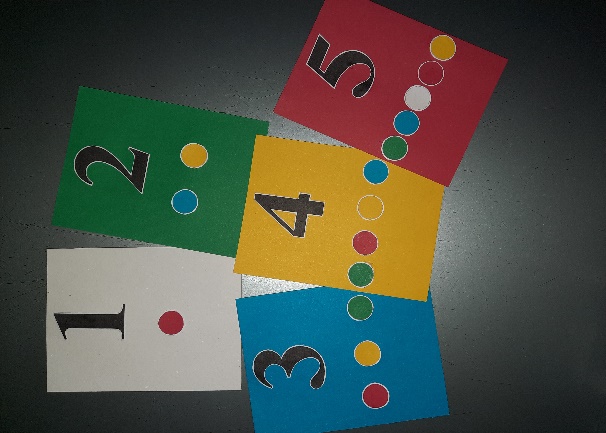 5. Наклеиваем под цифры круги разных цветов: количество кругов соответствует цифре.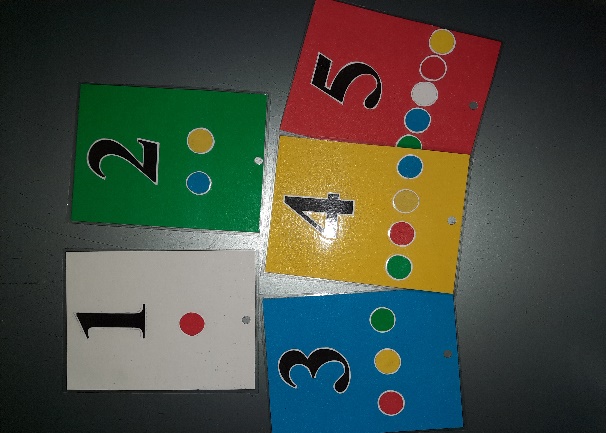 6. Ламинируем цветные карточки.7. Дыроколом делаем отверстия для металлических колечек.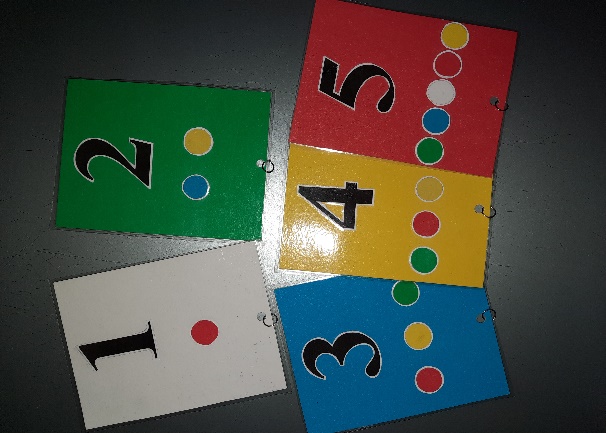 8. Вставляем в отверстия металлические колечки, к которым будут крепится скрепки.Дидактическая игра готова.Дидактическая игра «Цветные скрепочки»Игра предназначена для детей 5 лет. Цели игры: Закрепить знания детей цифр от 1 до 5. Формировать умение детей соотносить количество и цвет скрепок с цифрой и цветом карточки или кругов. Упражнять детей в навыках счета от 1 до 5 в прямом и обратном счете. Развивать мелкую моторику рук. Закрепить знания о цветах: белый, красный, зеленый, желтый.Материал: карточки красного, зеленого, белого, желтого, синего цветов; разноцветные канцелярские скрепки.Ход игры: Педагог раздает детям цветные карточки или дети сами их выбирают (при этом карточки лежат цветной стороной вниз).Вариант 1.Педагог предлагает детям отсчитать скрепки того цвета, какого цвета карточка и то количество скрепок, которое соответствует цифре на карточке. Дети прикрепляют все скрепки к карточке.Вариант 2. Педагог  предлагает детям отсчитать скрепки того цвета, какого цвета круги под цифрой и то количество скрепок, которое соответствует цифре на карточке. Дети прикрепляют все скрепки к карточке.Вариант 3. Педагог  предлагает ребенку положить на стол карточки с цифрами от 1 до 5, затем посчитать в прямом и обратном счете.